KEMENTERIAN AGAMA REPUBLIK INDONESIA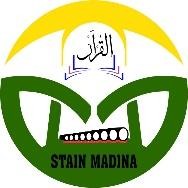 SEKOLAH TINGGI AGAMA ISLAM NEGERI MANDAILING NATALJalan Prof. Dr. Andi Hakim Nasution, Panyabungan 22978 Email: stainmandailingnatal@yahoo.comWebsite: www.stain-madina.ac.idPEMBERITAHUAN16 Juni 2021Yth :Seluruh Dosen Program Studi Pendidikan Guru Madrasah IbtidaiyyahTinggi Agama Islam Negeri Mandailing Natal DiTempatDengan hormat, sesuai dengan Surat Pemberitahuan Wakil Ketua I Bidang Akademik dan Kelembagaan Sekolah Tinggi Agama Islam Negeri Mandailing Natal Nomor B-1612/Sti.21/A.1/PP.009/06/2021 tentang Penetapan Jadwal Ujian Akhir Semester di lingkungan Sekolah Tinggi Agama Islam Negeri Mandailing Natal. Maka perlu kami beritahukan kepada seluruh dosen yang mengajar di Program Studi Pendidikan Agama Islam Sekolah Tinggi Agama Islam Negeri Mandailing Natal sebagai berikut:Ujian Akhir Semester dilaksanakan pada 21 Juni s/d 03 Juli 2021Jadwal ujian mengikuti jadwal masuk kuliahPelaksanaan ujian delakukan secara daring (online)Dosen wajib memenuhi pertemuan perkuliahan dengan mahasiswa sebanyak empat belas kali sebelum tanggal 21 Juni 2021Jadwal penyerahan nilai dan mekanisme penginputan nilai ke Sistem Informasi Akademik Mahasiswa (SIAM) akan diberitahukan lebih lanjut.Demikian pemberitahuan ini disampaikan, atas perhatian dan kerjasama dari Bapak/Ibu diucapkan terikasih.Ketua Prodi PGMIParulian Siregar